Kishelyiség ventilátor ECA 11 KVZCsomagolási egység: 1 darabVálaszték: 
Termékszám: 080406Gyártó: MAICO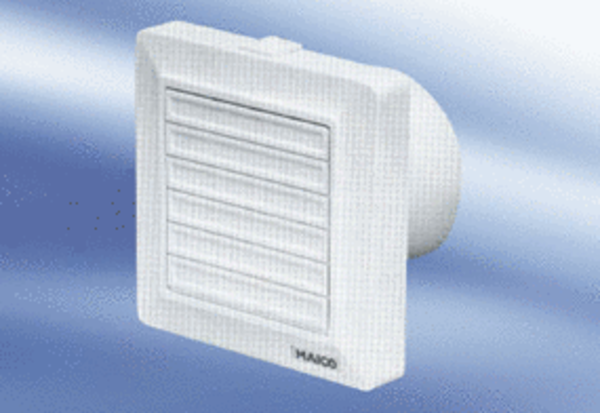 